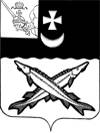 АДМИНИСТРАЦИЯ БЕЛОЗЕРСКОГО  МУНИЦИПАЛЬНОГО РАЙОНА  ВОЛОГОДСКОЙ  ОБЛАСТИП О С Т А Н О В Л Е Н И ЕОт 26.07.2022 № 260О внесении изменений в постановление администрации района от 06.12.2019  № 590 	 В соответствии с Порядком разработки, реализации и оценки эффективности муниципальных программ Белозерского района, утвержденным постановлением администрации района от 30.09.2015 № 810 (с изменениями и дополнениями)ПОСТАНОВЛЯЮ:1. Внести в муниципальную программу охраны окружающей среды и рационального использования природных ресурсов на 2021-2025 годы, утвержденную постановлением администрации района от  06.12.2019 № 590 следующие изменения:1.1. В паспорте программы  раздел объемы бюджетных ассигнований  изложить в следующей редакции:  «                                                                                                                                  »1.2. Приложение 2 «Прогнозная (справочная) оценка расходов федерального, областного бюджетов, бюджетов муниципальных образований района, бюджетов государственных внебюджетных фондов, юридических лиц на реализацию целей муниципальной программы (подпрограммы муниципальной программы) (тыс. руб.)»  изложить в новой редакции согласно приложению № 1 к настоящему постановлению.1.3. Приложение № 3 «План реализации муниципальной программы  «Охраны окружающей среды и рационального использования природных ресурсов на 2021-2025 годы.»  изложить в новой редакции согласно приложению № 2 к настоящему постановлению.	2. Настоящее постановление подлежит опубликованию в районной газете «Белозерье» и размещению на сайте Белозерского муниципального района в информационно-телекоммуникационной сети «Интернет».Руководитель администрации района                                        Д.А. Соловьев                                                                                                                                                  Приложение № 1 к постановлению                                                                                                                                                             администрации района от ________ № ____«Приложение №2 к Муниципальной программе охраны окружающей среды и рационального использования природных ресурсов на 2021-2025 годыПрогнозная (справочная) оценка расходов федерального,областного бюджетов, бюджетов муниципальных образованийрайона, бюджетов государственных внебюджетных фондов,юридических лиц на реализацию целей муниципальной программы(подпрограммы муниципальной программы) (тыс. руб.)                                                                                                                                                                         »                                                                                                                                                     Приложение № 2 к постановлению                                                                                                                                                                  администрации района от ________№ ____                                                                                                                    «Приложение № 3 к Муниципальной программе охраны окружающей среды и рационального использования природных ресурсов на 2021-2025 годыПлан реализации Программы  охраны окружающей среды и рационального использования природных ресурсов на 2021-2025 годы».Объем бюджетных ассигнованийОбщий объем средств на реализацию программы – 34 214,2  тыс. рублей, в том числе:2021 год – 22304,2 тыс.рублей;2022 год – 8910,0 тыс.рублей;2023 год –1000,0 тыс.рублей;2024 год – 1000,0 тыс.рублей;2025 год – 1000,0 тыс.рублей;из них:средства федерального бюджета – 0,0 тыс. рублей, в том числе:2021 год – 0,0 тыс.рублей;2022 год – 0,0 тыс.рублей;2023 год – 0,0 тыс.рублей;2024 год – 0,0 тыс.рублей;2025 год – 0,0 тыс.рублей;средства из областного  бюджета – 29414,6  тыс. рублей, в том числе:2021 год – 21004,6 тыс.рублей;2022 год – 8410,0 тыс.рублей;2023 год – 0,00 тыс.рублей;2024 год – 0,00 тыс.рублей;2025 год – 0,00 тыс.рублей;средства районного бюджета – 4799,6 тыс.рублей, в том числе:2021 год – 1299,6 тыс.рублей;2022 год – 500,0 тыс.рублей;2023 год – 1000,0 тыс.рублей;2024 год – 1000,0 тыс.рублей;2025 год – 1000,0 тыс.рублей.Программа разработана при условии ежегодной корректировки финансирования мероприятий в соответствии с утвержденными бюджетамиИсточник финансового обеспеченияОценка расходов (тыс. руб.), годыОценка расходов (тыс. руб.), годыОценка расходов (тыс. руб.), годыОценка расходов (тыс. руб.), годыОценка расходов (тыс. руб.), годыИсточник финансового обеспечения2021202220232024202512345Всего22 304,28910,01 000,01 000,01 000,0Районный бюджет <1>1 299,6500,01000,01000,01000,0Федеральный бюджет00000Областной бюджет21004,68410,0000Бюджеты муниципальных образований района (в разрезе МО)00000государственные внебюджетные фонды00000юридические лица <2>00000№Наименование основных мероприятий Ответственный исполнитель (Ф.И.О., должность)Ответственный исполнитель (Ф.И.О., должность)СрокСрокСрокОжидаемый непосредственный результат (краткое описание)Финансирование (тыс. руб.)Финансирование (тыс. руб.)Финансирование (тыс. руб.)Финансирование (тыс. руб.)Финансирование (тыс. руб.)Финансирование (тыс. руб.)Финансирование (тыс. руб.)Финансирование (тыс. руб.)Финансирование (тыс. руб.)Финансирование (тыс. руб.)№Наименование основных мероприятий Ответственный исполнитель (Ф.И.О., должность)Ответственный исполнитель (Ф.И.О., должность)начала реализацииначала реализацииокончания реализацииОжидаемый непосредственный результат (краткое описание)2021202120222023202420242024202420242025 1233445677891010101010111.Мероприятия по охране, рациональному и комплексному использованию водных ресурсов, обеспечение населения качественной питьевой водой1.Мероприятия по охране, рациональному и комплексному использованию водных ресурсов, обеспечение населения качественной питьевой водой1.Мероприятия по охране, рациональному и комплексному использованию водных ресурсов, обеспечение населения качественной питьевой водой1.Мероприятия по охране, рациональному и комплексному использованию водных ресурсов, обеспечение населения качественной питьевой водой1.Мероприятия по охране, рациональному и комплексному использованию водных ресурсов, обеспечение населения качественной питьевой водой1.Мероприятия по охране, рациональному и комплексному использованию водных ресурсов, обеспечение населения качественной питьевой водой1.Мероприятия по охране, рациональному и комплексному использованию водных ресурсов, обеспечение населения качественной питьевой водой1.Мероприятия по охране, рациональному и комплексному использованию водных ресурсов, обеспечение населения качественной питьевой водой1.Мероприятия по охране, рациональному и комплексному использованию водных ресурсов, обеспечение населения качественной питьевой водой1.Мероприятия по охране, рациональному и комплексному использованию водных ресурсов, обеспечение населения качественной питьевой водой1.Мероприятия по охране, рациональному и комплексному использованию водных ресурсов, обеспечение населения качественной питьевой водой1.Мероприятия по охране, рациональному и комплексному использованию водных ресурсов, обеспечение населения качественной питьевой водой1.Мероприятия по охране, рациональному и комплексному использованию водных ресурсов, обеспечение населения качественной питьевой водой1.Мероприятия по охране, рациональному и комплексному использованию водных ресурсов, обеспечение населения качественной питьевой водой1.Мероприятия по охране, рациональному и комплексному использованию водных ресурсов, обеспечение населения качественной питьевой водой1.Мероприятия по охране, рациональному и комплексному использованию водных ресурсов, обеспечение населения качественной питьевой водой1.Мероприятия по охране, рациональному и комплексному использованию водных ресурсов, обеспечение населения качественной питьевой водой1.Мероприятия по охране, рациональному и комплексному использованию водных ресурсов, обеспечение населения качественной питьевой водой1.1.Обеспечение населения района качественной питьевой водой. Снижение уровня загрязнения водных объектов. Разработка проектно-сметной документации и проведение реконструкции очистных сооружений водопровода и канализации1.1.Обеспечение населения района качественной питьевой водой. Снижение уровня загрязнения водных объектов. Разработка проектно-сметной документации и проведение реконструкции очистных сооружений водопровода и канализации1.1.Обеспечение населения района качественной питьевой водой. Снижение уровня загрязнения водных объектов. Разработка проектно-сметной документации и проведение реконструкции очистных сооружений водопровода и канализации1.1.Обеспечение населения района качественной питьевой водой. Снижение уровня загрязнения водных объектов. Разработка проектно-сметной документации и проведение реконструкции очистных сооружений водопровода и канализации1.1.Обеспечение населения района качественной питьевой водой. Снижение уровня загрязнения водных объектов. Разработка проектно-сметной документации и проведение реконструкции очистных сооружений водопровода и канализации1.1.Обеспечение населения района качественной питьевой водой. Снижение уровня загрязнения водных объектов. Разработка проектно-сметной документации и проведение реконструкции очистных сооружений водопровода и канализации1.1.Обеспечение населения района качественной питьевой водой. Снижение уровня загрязнения водных объектов. Разработка проектно-сметной документации и проведение реконструкции очистных сооружений водопровода и канализации1.1.Обеспечение населения района качественной питьевой водой. Снижение уровня загрязнения водных объектов. Разработка проектно-сметной документации и проведение реконструкции очистных сооружений водопровода и канализации1.1.Обеспечение населения района качественной питьевой водой. Снижение уровня загрязнения водных объектов. Разработка проектно-сметной документации и проведение реконструкции очистных сооружений водопровода и канализации1.1.Обеспечение населения района качественной питьевой водой. Снижение уровня загрязнения водных объектов. Разработка проектно-сметной документации и проведение реконструкции очистных сооружений водопровода и канализации1.1.Обеспечение населения района качественной питьевой водой. Снижение уровня загрязнения водных объектов. Разработка проектно-сметной документации и проведение реконструкции очистных сооружений водопровода и канализации1.1.Обеспечение населения района качественной питьевой водой. Снижение уровня загрязнения водных объектов. Разработка проектно-сметной документации и проведение реконструкции очистных сооружений водопровода и канализации1.1.Обеспечение населения района качественной питьевой водой. Снижение уровня загрязнения водных объектов. Разработка проектно-сметной документации и проведение реконструкции очистных сооружений водопровода и канализации1.1.Обеспечение населения района качественной питьевой водой. Снижение уровня загрязнения водных объектов. Разработка проектно-сметной документации и проведение реконструкции очистных сооружений водопровода и канализации1.1.Обеспечение населения района качественной питьевой водой. Снижение уровня загрязнения водных объектов. Разработка проектно-сметной документации и проведение реконструкции очистных сооружений водопровода и канализации1.1.Обеспечение населения района качественной питьевой водой. Снижение уровня загрязнения водных объектов. Разработка проектно-сметной документации и проведение реконструкции очистных сооружений водопровода и канализации1.1.Обеспечение населения района качественной питьевой водой. Снижение уровня загрязнения водных объектов. Разработка проектно-сметной документации и проведение реконструкции очистных сооружений водопровода и канализации1.1.Обеспечение населения района качественной питьевой водой. Снижение уровня загрязнения водных объектов. Разработка проектно-сметной документации и проведение реконструкции очистных сооружений водопровода и канализации1.1.1Капитальный ремонт водозаборных и водоочистных сооружений в п. Нижняя МондомаПервый заместитель руководителя администрации района Измайлов А.В.Первый заместитель руководителя администрации района Измайлов А.В.01.01.202101.01.202131.12.2021Улучшение качества питьевой воды из систем централизованного водоснабжения21 754,221 754,2000000001.1.2Реконструкция водозаборных сооружений и станции 1-го подъема в г.БелозерскеРуководитель администрации города Белозерска Г.В. БубноваРуководитель администрации города Белозерска Г.В. Бубнова01.01.202101.01.202131.12.2022Улучшение качества питьевой воды из систем централизованного водоснабжения0000000000 1.1.3Реконструкция водопроводных сетей г.БелозерскРуководитель администрации города Белозерска Г.В. БубоваРуководитель администрации города Белозерска Г.В. Бубова01.01.202401.01.202431.12.2025Улучшение качества питьевой воды из систем централизованного водоснабжения00000000001.1.4Строительство и реконструкция (модернизация) объектов питьевого водоснабжения в рамках федерального проекта «Чистая вода»Руководитель администрации города Белозерска Г.В. БубоваРуководитель администрации города Белозерска Г.В. Бубова01.01.202101.01.202131.12.2025Реконструкция водозаборных сооружений и станции 1-го подъема в г.Белозерске00000000001.2. Обустройство источников децентрализованного водоснабжения1.2. Обустройство источников децентрализованного водоснабжения1.2. Обустройство источников децентрализованного водоснабжения1.2. Обустройство источников децентрализованного водоснабжения1.2. Обустройство источников децентрализованного водоснабжения1.2. Обустройство источников децентрализованного водоснабжения1.2. Обустройство источников децентрализованного водоснабжения1.2. Обустройство источников децентрализованного водоснабжения1.2. Обустройство источников децентрализованного водоснабжения1.2. Обустройство источников децентрализованного водоснабжения1.2. Обустройство источников децентрализованного водоснабжения1.2. Обустройство источников децентрализованного водоснабжения1.2. Обустройство источников децентрализованного водоснабжения1.2. Обустройство источников децентрализованного водоснабжения1.2. Обустройство источников децентрализованного водоснабжения1.2. Обустройство источников децентрализованного водоснабжения1.2. Обустройство источников децентрализованного водоснабжения1.2. Обустройство источников децентрализованного водоснабжения1.2.1Ремонт и обустройство источников децентрализованного водоснабжения районаРемонт и обустройство источников децентрализованного водоснабжения районаПервый заместитель руководителя администрации района Измайлов А.В.Первый заместитель руководителя администрации района Измайлов А.В.01.01.202331.12.2023Увеличение доли населения района, обеспеченного качественной питьевой водойУвеличение доли населения района, обеспеченного качественной питьевой водой00500,0500,0500,00000 2. Мероприятия по предотвращению загрязнения природной среды отходами производства и потребления 2. Мероприятия по предотвращению загрязнения природной среды отходами производства и потребления 2. Мероприятия по предотвращению загрязнения природной среды отходами производства и потребления 2. Мероприятия по предотвращению загрязнения природной среды отходами производства и потребления 2. Мероприятия по предотвращению загрязнения природной среды отходами производства и потребления 2. Мероприятия по предотвращению загрязнения природной среды отходами производства и потребления 2. Мероприятия по предотвращению загрязнения природной среды отходами производства и потребления 2. Мероприятия по предотвращению загрязнения природной среды отходами производства и потребления 2. Мероприятия по предотвращению загрязнения природной среды отходами производства и потребления 2. Мероприятия по предотвращению загрязнения природной среды отходами производства и потребления 2. Мероприятия по предотвращению загрязнения природной среды отходами производства и потребления 2. Мероприятия по предотвращению загрязнения природной среды отходами производства и потребления 2. Мероприятия по предотвращению загрязнения природной среды отходами производства и потребления 2. Мероприятия по предотвращению загрязнения природной среды отходами производства и потребления 2. Мероприятия по предотвращению загрязнения природной среды отходами производства и потребления 2. Мероприятия по предотвращению загрязнения природной среды отходами производства и потребления 2. Мероприятия по предотвращению загрязнения природной среды отходами производства и потребления 2. Мероприятия по предотвращению загрязнения природной среды отходами производства и потребления2.1.Развитие инфраструктуры переработки, использования и безопасного размещения отходов. Разработка проектов рекультивации мест несанкционированного размещения отходов2.1.Развитие инфраструктуры переработки, использования и безопасного размещения отходов. Разработка проектов рекультивации мест несанкционированного размещения отходов2.1.Развитие инфраструктуры переработки, использования и безопасного размещения отходов. Разработка проектов рекультивации мест несанкционированного размещения отходов2.1.Развитие инфраструктуры переработки, использования и безопасного размещения отходов. Разработка проектов рекультивации мест несанкционированного размещения отходов2.1.Развитие инфраструктуры переработки, использования и безопасного размещения отходов. Разработка проектов рекультивации мест несанкционированного размещения отходов2.1.Развитие инфраструктуры переработки, использования и безопасного размещения отходов. Разработка проектов рекультивации мест несанкционированного размещения отходов2.1.Развитие инфраструктуры переработки, использования и безопасного размещения отходов. Разработка проектов рекультивации мест несанкционированного размещения отходов2.1.Развитие инфраструктуры переработки, использования и безопасного размещения отходов. Разработка проектов рекультивации мест несанкционированного размещения отходов2.1.Развитие инфраструктуры переработки, использования и безопасного размещения отходов. Разработка проектов рекультивации мест несанкционированного размещения отходов2.1.Развитие инфраструктуры переработки, использования и безопасного размещения отходов. Разработка проектов рекультивации мест несанкционированного размещения отходов2.1.Развитие инфраструктуры переработки, использования и безопасного размещения отходов. Разработка проектов рекультивации мест несанкционированного размещения отходов2.1.Развитие инфраструктуры переработки, использования и безопасного размещения отходов. Разработка проектов рекультивации мест несанкционированного размещения отходов2.1.Развитие инфраструктуры переработки, использования и безопасного размещения отходов. Разработка проектов рекультивации мест несанкционированного размещения отходов2.1.Развитие инфраструктуры переработки, использования и безопасного размещения отходов. Разработка проектов рекультивации мест несанкционированного размещения отходов2.1.Развитие инфраструктуры переработки, использования и безопасного размещения отходов. Разработка проектов рекультивации мест несанкционированного размещения отходов2.1.Развитие инфраструктуры переработки, использования и безопасного размещения отходов. Разработка проектов рекультивации мест несанкционированного размещения отходов2.1.Развитие инфраструктуры переработки, использования и безопасного размещения отходов. Разработка проектов рекультивации мест несанкционированного размещения отходов2.1.Развитие инфраструктуры переработки, использования и безопасного размещения отходов. Разработка проектов рекультивации мест несанкционированного размещения отходов2.1.1Разработка проектно-сметной документации на рекультивацию несанкционированной свалки ТКО  вблизи г. БелозерскРазработка проектно-сметной документации на рекультивацию несанкционированной свалки ТКО  вблизи г. БелозерскПервый заместитель руководителя администрации района Измайлов А.В.Первый заместитель руководителя администрации района Измайлов А.В.01.01.202131.12.2022Обеспечение санитарно-эпидемиологического благополучия населения как одного из основных условий реализации конституционных прав граждан на охрану здоровья и благоприятную окружающую средуОбеспечение санитарно-эпидемиологического благополучия населения как одного из основных условий реализации конституционных прав граждан на охрану здоровья и благоприятную окружающую среду08910,000000002.1.2Строительство перегрузочной станции на территории полигона. Мощность - 7000 тонн/годСтроительство перегрузочной станции на территории полигона. Мощность - 7000 тонн/годПервый заместитель руководителя администрации района Измайлов А.В.Первый заместитель руководителя администрации района Измайлов А.В.01.01.202331.12.2023Обеспечение санитарно-эпидемиологического благополучия населения как одного из основных условий реализации конституционных прав граждан на охрану здоровья и благоприятную окружающую средуОбеспечение санитарно-эпидемиологического благополучия населения как одного из основных условий реализации конституционных прав граждан на охрану здоровья и благоприятную окружающую среду00100,0100,0100,0100,0100,0002.2. Ликвидация мест несанкционированного размещения ТКО в сельских поселениях района2.2. Ликвидация мест несанкционированного размещения ТКО в сельских поселениях района2.2. Ликвидация мест несанкционированного размещения ТКО в сельских поселениях района2.2. Ликвидация мест несанкционированного размещения ТКО в сельских поселениях района2.2. Ликвидация мест несанкционированного размещения ТКО в сельских поселениях района2.2. Ликвидация мест несанкционированного размещения ТКО в сельских поселениях района2.2. Ликвидация мест несанкционированного размещения ТКО в сельских поселениях района2.2. Ликвидация мест несанкционированного размещения ТКО в сельских поселениях района2.2. Ликвидация мест несанкционированного размещения ТКО в сельских поселениях района2.2. Ликвидация мест несанкционированного размещения ТКО в сельских поселениях района2.2. Ликвидация мест несанкционированного размещения ТКО в сельских поселениях района2.2. Ликвидация мест несанкционированного размещения ТКО в сельских поселениях района2.2. Ликвидация мест несанкционированного размещения ТКО в сельских поселениях района2.2. Ликвидация мест несанкционированного размещения ТКО в сельских поселениях района2.2. Ликвидация мест несанкционированного размещения ТКО в сельских поселениях района2.2. Ликвидация мест несанкционированного размещения ТКО в сельских поселениях района2.2. Ликвидация мест несанкционированного размещения ТКО в сельских поселениях района2.2. Ликвидация мест несанкционированного размещения ТКО в сельских поселениях района2.2.1Ликвидация несанкционированной свалки отходов в сельском поселении Артюшинское (д.Панинская) Ликвидация несанкционированной свалки отходов в сельском поселении Артюшинское (д.Панинская) Первый заместитель руководителя администрации района Измайлов А.В.Первый заместитель руководителя администрации района Измайлов А.В.01.01.202231.12.2022Обеспечение санитарно-эпидемиологического благополучия населения как одного из основных условий реализации конституционных прав граждан на охрану здоровья и благоприятную окружающую средуОбеспечение санитарно-эпидемиологического благополучия населения как одного из основных условий реализации конституционных прав граждан на охрану здоровья и благоприятную окружающую среду0000000002.2.2Ликвидация несанкционированной свалки отходов в сельском поселении Артюшинское (п.Белый Ручей)Ликвидация несанкционированной свалки отходов в сельском поселении Артюшинское (п.Белый Ручей)Первый заместитель руководителя администрации района Измайлов А.В.Первый заместитель руководителя администрации района Измайлов А.В.01.01.202331.12.2023Обеспечение санитарно-эпидемиологического благополучия населения как одного из основных условий реализации конституционных прав граждан на охрану здоровья и благоприятную окружающую средуОбеспечение санитарно-эпидемиологического благополучия населения как одного из основных условий реализации конституционных прав граждан на охрану здоровья и благоприятную окружающую среду00200,00000002.2.3Ликвидация несанкционированной свалки отходов в сельском поселении Артюшинское (географические координаты: 59°54'48.7'' 36°57'33.1, выработанный карьер); ликвидация несанкционированной свалки отходов в сельском поселении Антушевское в 1 км  от д. РосстаниЛиквидация несанкционированной свалки отходов в сельском поселении Артюшинское (географические координаты: 59°54'48.7'' 36°57'33.1, выработанный карьер); ликвидация несанкционированной свалки отходов в сельском поселении Антушевское в 1 км  от д. РосстаниПервый заместитель руководителя администрации района Измайлов А.В.Первый заместитель руководителя администрации района Измайлов А.В.01.01.202131.12.2021Обеспечение санитарно-эпидемиологического благополучия населения как одного из основных условий реализации конституционных прав граждан на охрану здоровья и благоприятную окружающую средуОбеспечение санитарно-эпидемиологического благополучия населения как одного из основных условий реализации конституционных прав граждан на охрану здоровья и благоприятную окружающую среду550,0000000002.2.4Ликвидация несанкционированной свалки отходов в Глушковском сельском поселении (д.Глушково)Ликвидация несанкционированной свалки отходов в Глушковском сельском поселении (д.Глушково)Первый заместитель руководителя администрации района Измайлов А.В.Первый заместитель руководителя администрации района Измайлов А.В.01.01.202331.12.2023Обеспечение санитарно-эпидемиологического благополучия населения как одного из основных условий реализации конституционных прав граждан на охрану здоровья и благоприятную окружающую средуОбеспечение санитарно-эпидемиологического благополучия населения как одного из основных условий реализации конституционных прав граждан на охрану здоровья и благоприятную окружающую среду00200,00000002.2.5Ликвидация несанкционированной свалки отходов в Шольском сельском поселении (п. Мегринский)Ликвидация несанкционированной свалки отходов в Шольском сельском поселении (п. Мегринский)Первый заместитель руководителя администрации района Измайлов А.В.Первый заместитель руководителя администрации района Измайлов А.В.01.01.202231.12.2022Обеспечение санитарно-эпидемиологического благополучия населения как одного из основных условий реализации конституционных прав граждан на охрану здоровья и благоприятную окружающую средуОбеспечение санитарно-эпидемиологического благополучия населения как одного из основных условий реализации конституционных прав граждан на охрану здоровья и благоприятную окружающую среду0000000002.2.6Ликвидация несанкционированной свалки отходов в сельском поселении Антушевское в 3км от д. КарповоЛиквидация несанкционированной свалки отходов в сельском поселении Антушевское в 3км от д. КарповоПервый заместитель руководителя администрации района Измайлов А.В.Первый заместитель руководителя администрации района Измайлов А.В.01.01.202431.12.2025Обеспечение санитарно-эпидемиологического благополучия населения как одного из основных условий реализации конституционных прав граждан на охрану здоровья и благоприятную окружающую средуОбеспечение санитарно-эпидемиологического благополучия населения как одного из основных условий реализации конституционных прав граждан на охрану здоровья и благоприятную окружающую среду0001000,01000,01000,01000,01000,002.2.7Ликвидация несанкционированной свалки отходов в Шольском сельском поселении на север от с. Зубово (кадастровый номер участка 35:03:0201004:55)Ликвидация несанкционированной свалки отходов в Шольском сельском поселении на север от с. Зубово (кадастровый номер участка 35:03:0201004:55)Первый заместитель руководителя администрации района Измайлов А.В.Первый заместитель руководителя администрации района Измайлов А.В.01.01.202431.12.2025Обеспечение санитарно-эпидемиологического благополучия населения как одного из основных условий реализации конституционных прав граждан на охрану здоровья и благоприятную окружающую средуОбеспечение санитарно-эпидемиологического благополучия населения как одного из основных условий реализации конституционных прав граждан на охрану здоровья и благоприятную окружающую среду000000001000,02.3.Формирование основ экологической культуры населения района и обеспечение оперативного информирования и просвещения населения по вопросам охраны окружающей среды и рационального природопользования2.3.Формирование основ экологической культуры населения района и обеспечение оперативного информирования и просвещения населения по вопросам охраны окружающей среды и рационального природопользования2.3.Формирование основ экологической культуры населения района и обеспечение оперативного информирования и просвещения населения по вопросам охраны окружающей среды и рационального природопользования2.3.Формирование основ экологической культуры населения района и обеспечение оперативного информирования и просвещения населения по вопросам охраны окружающей среды и рационального природопользования2.3.Формирование основ экологической культуры населения района и обеспечение оперативного информирования и просвещения населения по вопросам охраны окружающей среды и рационального природопользования2.3.Формирование основ экологической культуры населения района и обеспечение оперативного информирования и просвещения населения по вопросам охраны окружающей среды и рационального природопользования2.3.Формирование основ экологической культуры населения района и обеспечение оперативного информирования и просвещения населения по вопросам охраны окружающей среды и рационального природопользования2.3.Формирование основ экологической культуры населения района и обеспечение оперативного информирования и просвещения населения по вопросам охраны окружающей среды и рационального природопользования2.3.Формирование основ экологической культуры населения района и обеспечение оперативного информирования и просвещения населения по вопросам охраны окружающей среды и рационального природопользования2.3.Формирование основ экологической культуры населения района и обеспечение оперативного информирования и просвещения населения по вопросам охраны окружающей среды и рационального природопользования2.3.Формирование основ экологической культуры населения района и обеспечение оперативного информирования и просвещения населения по вопросам охраны окружающей среды и рационального природопользования2.3.Формирование основ экологической культуры населения района и обеспечение оперативного информирования и просвещения населения по вопросам охраны окружающей среды и рационального природопользования2.3.Формирование основ экологической культуры населения района и обеспечение оперативного информирования и просвещения населения по вопросам охраны окружающей среды и рационального природопользования2.3.Формирование основ экологической культуры населения района и обеспечение оперативного информирования и просвещения населения по вопросам охраны окружающей среды и рационального природопользования2.3.Формирование основ экологической культуры населения района и обеспечение оперативного информирования и просвещения населения по вопросам охраны окружающей среды и рационального природопользования2.3.Формирование основ экологической культуры населения района и обеспечение оперативного информирования и просвещения населения по вопросам охраны окружающей среды и рационального природопользования2.3.Формирование основ экологической культуры населения района и обеспечение оперативного информирования и просвещения населения по вопросам охраны окружающей среды и рационального природопользования2.3.Формирование основ экологической культуры населения района и обеспечение оперативного информирования и просвещения населения по вопросам охраны окружающей среды и рационального природопользования2.3.1Экологическое информирование и образование населенияЭкологическое информирование и образование населенияПервый заместитель руководителя администрации района Измайлов А.В.Первый заместитель руководителя администрации района Измайлов А.В.01.01.202431.12.2025Повышение уровня экологического  образование населенияПовышение уровня экологического  образование населения0000000002.3.2Участие в мероприятиях, семинарах по природоохранной тематикеУчастие в мероприятиях, семинарах по природоохранной тематикеПервый заместитель руководителя администрации района Измайлов А.В.Первый заместитель руководителя администрации района Измайлов А.В.01.01.202431.12.2025Повышение квалификации специалистов, занятых в сфере охраны окружающей среды Повышение квалификации специалистов, занятых в сфере охраны окружающей среды 0000000002.3.3Организация и проведение районных конкурсов экологической направленностиОрганизация и проведение районных конкурсов экологической направленностиПервый заместитель руководителя администрации района Измайлов А.В.Первый заместитель руководителя администрации района Измайлов А.В.01.01.202431.12.2025Рост количества населения района, принявшего участие в мероприятиях экологической направленностиРост количества населения района, принявшего участие в мероприятиях экологической направленности000000000ИТОГОИТОГОИТОГОИТОГОИТОГОИТОГОИТОГОИТОГОИТОГО22304,28910,01000,01000,01000,01000,01000,01000,01000,0